ДОГОВОР № _____об организации участия в конференцииг. Москва 							        		                   «____» __________2018 г.Акционерное общество «НПО «Орион» (АО «НПО «Орион»), далее именуемое «Участник», в лице Генерального директора Чепурнова Евгения Леонидовича, действующего на основании устава, с одной стороны, и __________________________________________________________________ (наименование организации), именуемый в дальнейшем «Участник», в лице __________ (ФИО), действующего на основании _______, с другой стороны, именуемые в дальнейшем «Стороны», заключили настоящий Договор о нижеследующем:ПРЕДМЕТ ДОГОВОРАПо настоящему Договору Участник оплачивает Организатору участие своих представителей в количестве ____ человек, ______(ФИО), в XXV Международной научно-технической конференции по фотоэлектронике и приборам ночного видения (далее – Конференции), которая состоится 24, 25, 26 мая 2018 г. по адресу: г. Москва, ул. Косинская д.9, Конференц-зал АО НПО «Орион», путем перечисления на расчетный счет Организатора организационных взносов, а Организатор обязуется организовать участие перечисленных выше представителей Участника.2. ПРАВА И ОБЯЗАННОСТИ СТОРОН2.1. Обязанности Организатора:2.1.1. Организатор обязан организовать участие представителей Участника в конференции, в соответствии с настоящим договором по заявке Участника, при наличии оплаты. 2.1.2. По окончании конференции Организатор предоставляет Участнику Акт сдачи-приемки оказанных услуг и счет-фактуру.2.2. Обязанности Участника:2.2.1. Участник в срок до 20 мая 2018 г. оплачивает организационный взнос, в соответствии с п.п. 3.1., 3.2. настоящего Договора.2.3. Права Сторон:2.3.1. Организатор имеет право не допустить к участию в конференции представителей Участника в случае неоплаты последним организационного взноса.2.3.2. Участник имеет право требовать от Организатора исполнения обязательств по организации участия представителей Участника в конференции.3. ОРГАНИЗАЦИОННЫЙ ВЗНОС И ПОРЯДОК ОКАЗАНИЯ УСЛУГ3.1. Стоимость оказанных услуг по организации участия в конференции в соответствии с п.п. 3.3., 3.4. настоящего Договора определяется размером организационного взноса за одного представителя Участника.Организационный взнос составляет  3 000 (три тысячи) руб., в том числе НДС – 18% в размере 540 (пятьсот сорок) руб. 00 коп.3.2. Организационный взнос оплачивается Участником путем перечисления денежных средств на расчетный счет Организатора, указанный в разделе 7 настоящего Договора, в размере 100 % предоплаты не позднее 20 мая 2018 г., на основании счета, выставленного Организатором, или настоящего договора.3.3. Организационный взнос за участие представителя Участника в Конференции включает в себя оплату работ по подготовке, опубликованию сборника тезисов докладов и его предоставлению Участнику.3.4. Участник Конференции проходит электронную регистрацию на сайте http\\conference.orion-ir.ru, в ходе которой  предоставляет копии докладов своих представителей в электронном виде в формате Microsoft Word любой версии не позднее 15 марта  2018 г. Доклады так же можно направить по электронному адресу conf@npo-orion.ru.3.5. Услуга считается оказанной при условии, что деньги за участие получены. 3.6. После завершения Конференции Стороны оформляют двусторонний Акт об оказании услуг. Акт об оказании услуг подписывается уполномоченными представителями Сторон в день окончания Конференции. В случае не подписания Акта об оказании услуг уполномоченным представителем Участника или не предоставления им мотивированного отказа, услуга считается оказанной в объеме настоящего Договора и принятой Участником, при этом акт подписывается Организатором в одностороннем порядке, с соответствующей отметкой. 3.6. В случае письменного отказа Участника от участия в конференции:- до 30 апреля 2018 г., сумма организационного взноса возвращается Участнику в размере 100% от стоимости оказанных услуг по указанным в обращении об отказе банковским реквизитам;- после 01 мая 2018 г., сумма организационного взноса Участнику не возвращается.4. ОТВЕТСТВЕННОСТЬ СТОРОН4.1. За неисполнение или ненадлежащее исполнение своих обязательств по настоящему Договору Стороны несут ответственность в соответствии с действующим законодательством РФ.4.2. В случае возникновения споров Стороны обязуются принять все меры для их разрешения путем договоренности.4.3. В случае невозможности разрешения возникших споров путем договоренности, Стороны передают спор на рассмотрение в Арбитражный суд г. Москвы.5. СРОК ДЕЙСТВИЯ НАСТОЯЩЕГО ДОГОВОРА 
И ПОРЯДОК ВНЕСЕНИЯ В НЕГО ИЗМЕНЕНИЙ И ДОПОЛНЕНИЙ5.1. Настоящий Договор составлен в 2 (двух) экземплярах, имеющих одинаковую юридическую силу для Сторон.5.2. Настоящий Договор вступает в силу с момента его подписания обеими Сторонами и действует в течение срока выполнения своих обязательств.5.3. Настоящий Договор может быть расторгнут досрочно по соглашению Сторон.5.4. В настоящий Договор по письменному соглашению Сторон могут быть внесены изменения и дополнения в порядке, предусмотренном для заключения настоящего Договора.6. АДРЕСА И БАНКОВСКИЕ РЕКВИЗИТЫ СТОРОНПОДПИСИ СТОРОНОрганизаторАО «НПО «Орион»11538, г. Москва, ул. Косинская, д.9ИНН 7720770380/КПП 772001001Отд. сч. 40706810700510022326В Банк ВТБ (ПАО) г. МоскваК/с 30101810700000000187БИК 044525187Участник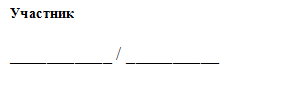 